Huntsville Disc Golf ClubBoard Meeting MinutesDecember 7th, 2021Attendance:Nate Kaye – PresentMicah Streeter – AbsentScott Luttrell – AbsentDave Cort – AbsentTyler Smith – AbsentJulien Rogers – PresentCraig Nakamoto - PresentDave Caplan – PresentPeter Ewald – PresentAgenda:Review last meeting action items.See belowCommittee UpdatesFinance (Peter Ewald, Craig Nakamoto, Micah Streeter, Dave Caplan)Current Balance = $934.99Peter to reach out to Town for invoice for rental fees – Amount = 325.44 PAID IN FULL (November 16th, 2021)Peter to get update from Julien on income this year – Amount = $330.00 NOTE: Julian still has Ace Pot money and a FloatODSA fees due – Affiliate Club needs to be updated. – Amount = $29.20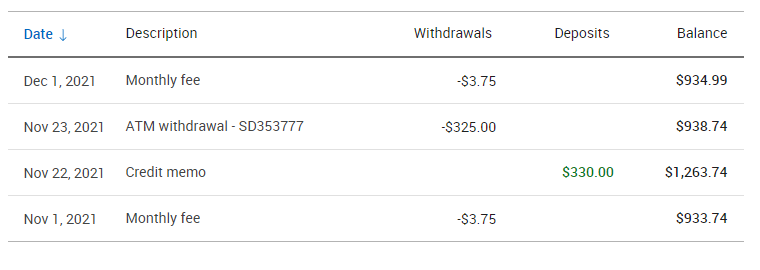 Fundraising (Short- and long-term revenue streams for the club), (Tyler Smith, Nate Kaye, Julien Rogers)Town of Huntsville approved sponsorship, except beer/cannabis/tabaco etc. Time to start fundraising for these.Events (League, Tournaments, Youth Engagement) (Micah Streeter, Nate Kaye, Julien Rogers, Dave Cort)Indoor Putting League – NateIce Bowl – Micah/PeterNate to help Infrastructure (Peter Ewald, Dave Caplan, Micah Streeter)Spring Clean Up date and new holesMembership (Growth, By-Laws, Elections, social media (website and Instagram (Julien Rogers, Peter Ewald, Craig Nakamoto)Need Logo. Do a big membership drive early next yearBoard members to pay in new yearLast Meeting Action Items:LogoNate had a good response from his contactNate to follow up with ideasWith artist – because it’s a freebie – not a priorityNate to follow up againSponsorshipNate to reach out to potential businessesBump to new year$200 range for Tee Signs$100-$500 range Add to ListRecord ShoppeSharpley’sSustainLakelandLocalClean up eventEarly Spring Clean up date and move basketsSignageStart with Shorts onlyBased on new layoutUse Peters rough template as starting point with vendors (Fluent)Ace list?Separate signBump to new year – after layout confirmedPutting LeagueConfirmed Wednesday – 7-8 at Huntsville High School: Gym CFirst one completed.Nate sent questions to school boardMask mandate on your way in and out, take off in gymVaccine proofAttestation Form onceQR code screening every timeDec 8th – All above 5 year of age need at least first shotMake options on course changeHole 10To 1B – Hold on this now until we see what happens with PickleballOr between 16/17Or between 14/15 – requires more work. Set up an onsite meetingFacebook post – pick a date – BoardSunday Morning @10am– This week - Hole 6 – Good to goHole 11 – Good to goThen take to a vote to the BoardDiscussion/Action Items:Board Membership and attendance60% attendance?Peter to message members with poor attendancePickleball court and impacts on our courseSupposed to be a 10’ buffer from the stakes with blue paint and then 30’ to the court fence. It should be ok, but we have to just wait and see.Year end updateFinancialLeague summaryJulien to investigateMembership for 2022See aboveIce BowlSee aboveOther itemsNEXT MEETING – January 4th, 2021Meeting Adjourned.